Attached: Copy of (a) Max. Educational qualification (b ) Community Certificate (c)Proof of age [voter Id. or driving license or ration card and (d) two pass port size photograph.Date:Place:									Signature of the participant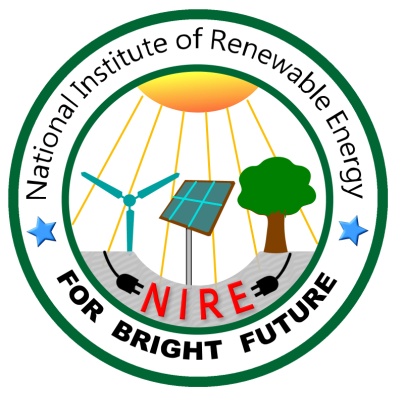 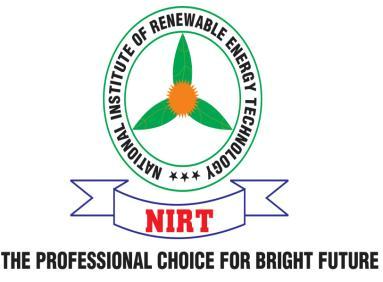 NIRENIRE-NATIONAL INSTITUTE OF RENEWABLE ENERGYRegd. Office: No.1/2-A, 1stcross, Maravaneri, Salem-636 007.E-mail: training@nire.in   Web : www.nire.in Ph: 8883998823, 0427-4030987.NIRENIRE-NATIONAL INSTITUTE OF RENEWABLE ENERGYRegd. Office: No.1/2-A, 1stcross, Maravaneri, Salem-636 007.E-mail: training@nire.in   Web : www.nire.in Ph: 8883998823, 0427-4030987.Name of CoursePASS PORT SIZEPHOTO HERELocationPASS PORT SIZEPHOTO HEREDurationPASS PORT SIZEPHOTO HERETRAINEE REGISTRATION FORMTRAINEE REGISTRATION FORMTRAINEE REGISTRATION FORMPASS PORT SIZEPHOTO HEREName(IN BLOCK LETTERS)Fathers/ Husband’sNameDate of BirthAgeAge……………. YearsGenderMale (   )Male (   )Female (   )Female (   )AddressE-mail Id.Mobile No.FB Id:FB Id:Mobile No.WhatsApp no:WhatsApp no:Max.EducationalQualificationExperience, if anyParticipant’sobjective Please()1. Self - Employment2. Wage - Employment3. Students1. Self - Employment2. Wage - Employment3. Students1. Self - Employment2. Wage - Employment3. Students1. Self - Employment2. Wage - Employment3. Students